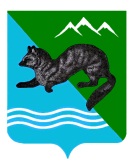 П О С Т А Н О В Л Е Н И ЕАДМИНИСТРАЦИИ СОБОЛЕВСКОГО МУНИЦИПАЛЬНОГО РАЙОНА  КАМЧАТСКОГО КРАЯ09 июня 2018                                 с.Соболево                                     №155         Об установлении расходного обязательства Соболевского муниципального района по осуществлению полномочий органов опеки и попечительства в Камчатском крае согласно статье 5 Закона Камчатского края от 03.12.2007                 N 702 "Об организации и осуществлении деятельности по опеке и попечительству в Камчатском крае", а также по предоставлению дополнительной меры социальной поддержки по содержанию отдельных                    лиц из числа детей-сирот и детей, оставшихся без попечения родителейВ соответствии с пунктами 1 и 3 статьи 86 Бюджетного кодекса Российской Федерации, в целях реализации постановления Правительства Российской Федерации от 18.05.2009 N 423 "Об отдельных вопросах осуществления опеки и попечительства в отношении несовершеннолетних граждан", законов Камчатского края от 03.12.2007 N 702 "Об организации и осуществлении деятельности по опеке и попечительству в Камчатском крае"(с изменениями и дополнениями), от 01.04.2014 N 419 "О наделении органов местного самоуправления муниципальных образований в Камчатском крае государственными полномочиями по опеке и попечительству в Камчатском крае" (с изменениями и дополнениями), руководствуясь Уставом Соболевского муниципального района,АДМИНИСТРАЦИЯ ПОСТАНОВЛЯЕТ:1. Установить расходное обязательство Соболевского муниципального района  по осуществлению полномочий органов опеки и попечительства в Камчатском крае согласно статье 5 Закона Камчатского края от 03.12.2007 N 702 "Об организации и осуществлении деятельности по опеке и попечительству в Камчатском крае" (далее - Закон Камчатского края N 702), а также по предоставлению дополнительной меры социальной поддержки по содержанию отдельных лиц из числа детей-сирот и детей, оставшихся без попечения родителей.2. Определить Управление образования, социальной и молодежной политики администрации Соболевского муниципального района  органом, уполномоченным на реализацию расходного обязательства, возникшего на основании настоящего постановления.3. Установить, что расходное обязательство Соболевского муниципального района, возникшее на основании настоящего постановления, исполняется за счет субвенций из краевого бюджета на реализацию Закона Камчатского края от 01.04.2014 N 419 "О наделении органов местного самоуправления муниципальных образований в Камчатском крае государственными полномочиями по опеке и попечительству в Камчатском крае"( с изменениями и дополнениями).4. Управлению делами администрации Соболевского муниципального района направить настоящее постановление для опубликования в районной газете «Соболевский вестник» и разместить на официальном сайте Соболевского муниципального района Камчатского края в информационно-телекоммуникационной сети Интернет.5. Настоящее постановление вступает в силу после  его официального опубликования (обнародования) и распространяется на правоотношения,  возникшее с 01 февраля 2018 года.         6. Признать утратившими силу постановление администрации Соболевского муниципального района от 14.01.2015 №3 «Об  осуществлении государственных полномочий  по опеке и попечительству в Соболевском муниципальном районе».7. Контроль за исполнением настоящего постановления возложить на руководителя  Управления образования, социальной и молодежной политики  администрации Соболевского муниципального района.Глава Соболевского муниципального района                            В.И.Куркин